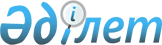 Қазақстан Республикасы Үкіметінің 1999 жылғы 6 мамырдағы N 534 қаулысына өзгерістер мен толықтыру енгізу туралыҚазақстан Республикасы Үкіметінің Қаулысы 2000 жылғы 16 маусым N 908     Қазақстан Республикасының Үкіметі қаулы етеді:     1. "Қазақстан Республикасы Қаржы министрлігі Қазынашылық комитетінің кейбір мәселелері" туралы Қазақстан Республикасы Үкіметінің 1999 жылғы 6 мамырдағы N 534  P990534_  қаулысына (Қазақстан Республикасының ПҮКЖ-ы, 1999 ж., N 17, 179-құжат) мынадай өзгерістер мен толықтыру енгізілсін:     көрсетілген қаулыға қосымшада:     реттік нөмірлері 49, 102 және 178-жолдар мынадай редакцияда жазылсын:     "49. Ескелді аудандық қазынашылық бөлімі;     102. Бөкей ордасы аудандық қазынашылық бөлімі;     178. Шал ақын аудандық қазынашылық бөлімі;     мынадай мазмұндағы реттік нөмірі 171-1-жолмен толықтырылсын:     "171-1. Аққайың аудандық қазынашылық бөлімі".     2. Осы қаулы қол қойылған күнінен бастап күшіне енеді.     Қазақстан Республикасының          Премьер-Министрі      Оқығандар:      Қасымбеков Б.А.     Орынбекова Д.Қ.
					© 2012. Қазақстан Республикасы Әділет министрлігінің «Қазақстан Республикасының Заңнама және құқықтық ақпарат институты» ШЖҚ РМК
				